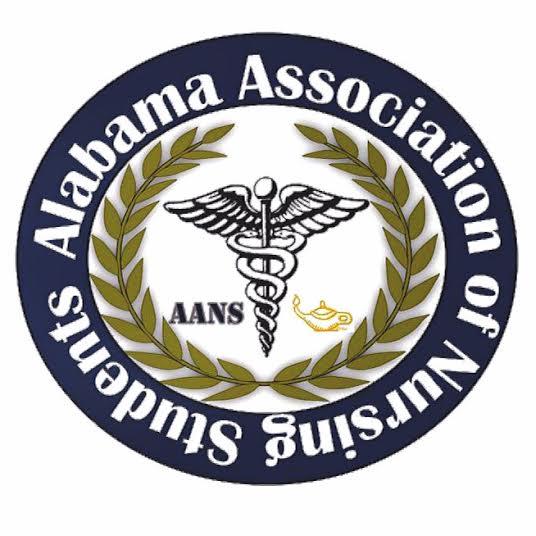 Alabama Association of Nursing StudentsExecutive Board Meeting, November, 2017 Conference Call 1. Call to Order: The monthly meeting of the Executive Board was called to order at time by Jennifer Hernandez, President. 2. Roll Call: Called by Monica Hill, Secretary Those Present:President – Jennifer HernandezVice President - Carter McDonaldSecretary - Monica HillTreasurer - Rebecca Stillwell-MillerCommunications Director - Kiana SimmonsCommunity Health Director - Chanita DaleDirector of North - Marissa WalkerDirector of South - Emma D GoodwinLegislative Chair -  Carl Dewayne Henderson JrBreakthrough to Nursing Director - Khaleah MongerQuorum: Jennifer Hernandez, President, declared a quorum present.3. Minutes: The minutes from the October 7th, 2017 executive board minutes were distributed and read. Motion: It was moved and seconded to accept the minutes of the October 7th, 2017 executive board meeting Submitted by: Jennifer Hernandez, President. Seconded by: name. No objections made. Action: Carried. 4. Report of the Treasurer:  The report was given by Rebecca Stillwell-Miller and a written report was distributed and is attached to the minutes. Highlights of the report included:  Account balances:  Checking account _____; Savings_____; Reserve investment account: ____There are ____outstanding bills that will be paid within the next two weeks (totaling _____for______). The budget for next year is being drafted and will be presented to the executive board at the next meeting. Please have your budget requests for next year to me no later than [month/day]. Motion: It was moved and seconded to accept the report of the treasurer. Submitted by: Rebecca Stillwell-Miller. Seconded by: name. No objections made. Action: Carried.5. Reports from officers and committee chairs:President – Jennifer HernandezSent new State Roster for 2017-2018 to NSNAImprint article written for AANS Annual Convention 2017NSNA Mid-Year Conference RecapQuestions/answersExpectationsEmails, texts, GroupMeGroupMe will be main source of communicationVoting – Survey MonkeyIs going to be used frequently to vote There will be a timeframe to submit the surveyIf you need help/guidance you need to ask!Report to Jennifer immediately if a deadline won’t be madeSome members may have to pull more weight depending on the month. Follow all NSNA social media@NSNAinc Facebook/Twitter/InstagramDownload Guidebook app to follow NSNA AnnualOfficer ReportsEach officer will report on progress made towards goals associated with their position Provided forms to be emailed to Jennifer Hernandez before each monthly meetingAny questions should be texted to Jennifer Hernandez, or in GroupMeOfficer Roles/ExpectationsReach out to NSNA counterpartVice President - Carter McDonaldResponsible for contacting speakers/vendorsConvention PlanningSuch as location arrangementEveryone will get together and agree on speakersSecretary - Monica HillRecord minutesSend minutes to NSNARecords – budget/minutes from previous meetingsMinutes must be uploaded by annual conventionQuestions/concerns contact Madeleine Misus NSNA secretary/treasurerTreasurer - Rebecca Stillwell-MillerForms are collected and depositedCreate budgets for Leadership Summit and Annual ConventionQuestions/concerns contact Madeleine Misus NSNA secretary/treasurerLook into grants for events through NSNACommunications Director - Kiana SimmonsWork on website and Facebook accountT- Shirt SalesSharing of Accomplishments FormDon’t have to fill out all of ithttps://www.jotform.com/myformsImprintWeekly posts whether news for nursing or AANS informationSelf care tipsMembership engagementPhoto contests for the photos that get the most likesCommunity Health Director - Chanita DaleNewsletterPromote on FacebookCommunity service projectDirector of North/South - Marissa Walker, Emma D GoodwinIntroduce nursing students to AANS organizationEmail schools about their chapters, get in touch with facultyRecruit new NSNA members RECRUIT RECRUIT RECRUITCathy Ramos – membership rostersLegislative Chair -  Carl Dewayne Henderson JrDelegate RegistrationWork closely with ASNAGet representatives from ASNA for conventionCommunicate with John Ziegler to be put on their mailing listTake a close look at AANS bylaws and see if any revisions need to be madeContact Wesley Osler – directorn@nsnainc.orgDirector and Chair, Health Policy and Advocacy CommitteeCaroline White resolutionschair@gmail.comDeadline Jan. 15thBreakthrough to Nursing Director - Khaleah MongerPromotional video for chaptersBlast E-mailSharing of accomplishments form - https://www.jotform.com/myformsImprint Vice President - Carter McDonaldQuestions/answersSecretary - Monica HillQuestions/answersTreasurer - Rebecca Stillwell-MillerQuestions/answersCommunications Director - Kiana SimmonsQuestions/answersCommunity Health Director - Chanita DaleQuestions/answersDirector of North - Marissa WalkerQuestions/answersDirector of South - Emma D GoodwinQuestions/answersLegislative Chair -  Carl Dewayne Henderson JrQuestions/answersBreakthrough to Nursing Director - Khaleah MongerQuestions/answers6. Unfinished Business:Motion: It was moved and seconded to accept nomination of Khaleah Monger to be Breakthrough to Nursing Director. Submitted by: Jennifer Hernandez, President. Seconded by name. No objections made. Action: Carried7. New Business:Plan tentative future meetingsConstituency Director North/South need to understand NSNA constituencyWithout credentialing and constituency chapters lose their voiceMake business cardsApprove an operating budget for the fiscal yearDetermine reserve fund separate from operating budget in case of financial distress to the organizationTotal Membership Alabama in Group 3; -16.7% from 2/8-9/30 of 2017Hand out sent to all executive board members to educate local chaptersChallenge other schools to increase membershipMembership awardField visits request form on webpageBlast e-mails to boost member communicationGoal – increase communication within the state Blast e-mail recaps the monthBoard engagementPossible newsletterNeed to have something sent out in November – about Mid-year and Leadership SummitMake sure to ask that they like our social media pagesWebpage updatesSet up a form for schools to request representatives to visit their schoolsPromotional video to be shared on social media outletsProfessional webpage development?T-Shirt SalesMake a push to sell state T-shirts on website and/or Facebook, along with possible blast e-mail information on how to purchaseNeed to advertisePromotional videos for chapters and HOSA studentsCommunicate about starting a chapter, NSNA membership, and Leadership SummitApply for NSNA AwardsDiscuss possible involvement in NSNA awardsList sent to all members explaining all available awardsPlan events around available awardsRead through AANS Bylaws and submit any revisions necessaryStreamline – do they apply to us?NSNA bylaws includedResigning membersClear expectations to remove board membersConflict managementHave to bring to House of Delegates to voteEnact a clause that all changes required by NSNA auto enact without a House of Delegates VoteBylaws for social media?What one photo can doThink about cleaning up social media accountsEmployers look up Facebook and social media accountsWritten accountability contractRules required for attending meetingPoint program to attend conventionMidyear Conference as a requirement in preslate packet to run for PresidentState fundedLeadership SummitNeed to develop a theme/objectivesNo nursing student left behind - unityHospital sponsorsFree vendor spot/promotion in SummitRecruitment opportunity for hospitalsCall schools to speak during their class periods or chapter meetingsProvide NCLEX prepDateAvoid St. Patrick’s Day/Spring Break/NSNA AnnualLocationSpeakersPolls on Facebook for speakersFoodMay include food fee with the registration feePanera – BreakfastComplementary food barSend out invitations to HOSA and pre-nursing studentsRegistration CostMotion: It was moved and seconded to set individual rate as $35 and group rate at $30Submitted by: Jennifer Hernandez, President. Seconded by name. No objections made. Action: CarriedDiscount for HOSA students/pre-nursingDiscount for Community Service Project Donations or Award for most donationsVendorsHURST/KaplanCollegesDo not contact vendors right now, wait until Jennifer provides you with a formGiveaways/Bag StuffersSet up ticket pre-purchasing Community Service Project/Organization to supportSpecial needs/veteransDean Adams do the welcome speech Present her with gift of appreciationScholarshipsMember appreciation scholarships for involvementConvention scholarshipApp guide?Nurses Day at the CapitalDate?Great networking opportunityCertificate if you attendNSNA Annual National ConventionJan. 25th, preslate for NSNAApril 4-8th, 2018 Nashville, Tennessee Want to get all executive board members to NashvilleUniforms/Name BadgesEveryone pays for their own polo, and name badgeSurvey will be sent outAANS Annual ConventionBreak from ASNA for Annual ConferenceTailor to students1 day ConventionBanquet and award ceremonyDate/Location – need this to send to NSNA ASAPMeet and greet time with current board and complementary foodTailor to all studentsSome students may be intimidated or believe that student associations go beyond their goals Assure students they can be as involved as they want to be without consequenceAddress this fear in promotional videoEngage membersExposure to nursing leadersProvide NCLEX prepWork with state nursing boardResources to aid in becoming a nurseStudents may pay a reduced price for NCLEX prep without being an NSNA memberScholarships awardedBoard votes and president makes submissions anonymousSchool of the year $2500Presentation about community projectNeed brochures for NSNA at ConventionNeed agenda for transition of boardKnow what to expect when you take over3-month transition period as advisorsPasswords8. Next Meeting: The next meeting will take place in conference call, at [month/day/year], time.9. Announcements: Need to know who is graduating in the spring.10. Adjournment:  Jennifer Hernandez, President, has declared the meeting of the executive board to be adjourned at time.  Jennifer Hernandez, President 				Monica Hill, Secretary